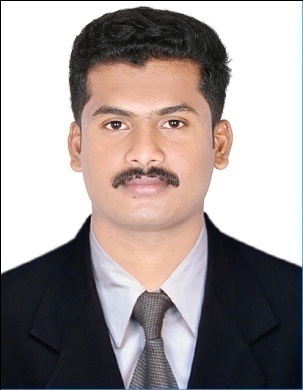 PRIYESH E-Mail: PRIYESH.373610@2freemail.com An enthusiastic & high energy driven professional targeting entry level assignments in business management field  with an organisation of repute in Human resource and Marketing domainLocation Preference: UAEPROFILE SUMMARYMBA ( Specialization –Human Resources and Marketing ) from  Bangalore University, SAMBHRAM COLLEGE, Bangalore in 2014-2016Skilled in analysing & interpreting problems with a combination of trainings & projects experience and logical thinking to find the right solutionsProven interpersonal, communication and presentation skills, with the skills to work under pressureACADEMIC DETAILSMBA (Specialization – Human Resources and Marketing ) from SAMBHRAM COLLEGE, Bangalore, in 2016 with 60%BBA (Bachelor of Business Administration ) from  DR. C.V RAMAN University College, 2014 with 65%12th  COMMERCE from HSE  Board of kerala, INDIA WITH 60% 10th From Board of Kerala,, INDIA WITH 68%E X P E R I E N C E SALES PROMOTION EXECUTIVE ~ ORANGE ELECTRONICS, KERALA, INDIA  (AUG- 2016 TO AUG-2017)Researching ideas,MarketsMeeting clients and suppliers Creating marketing strategies including competition Sales incentives and sales promotion Ensuring that work proceeding under the planMaintain all information about the clients and projectsPreparation of bills and invoices ACADEMIC PROJECTSProject Title:	A STUDY ON DIRECT MARKETING ON DEMAND OF SURABHI INTERLOCK  INDUSTRY                      	 COMPANY: SURABHI INTERLOCK INDUSTRY, KASARGOD, KERALA, INDIAPeriod:				march 1-april 30Description:	A detailed study on the effectiveness of direct marketing of surabhi interlocks industry Project Title:	A STUDY ON CUSTOMER  SATISFACTION TOWARDS WHATSAPPDuration:			January 1- January 30Description:	A study on customer satisfaction in whatsappIT SKILLSADCA (  Advanced Diploma in Computer Application ) Familiar withMS Excel MS Word MS power point MS Access BPO Training ScanningPrinting Internet Formatting & installation STRENGTHSOutstanding team player in all means and ways and have abilities worth contributing to increased synergy and output as leader/member.	Possess leadership skills & maintaining good human relationship.Flexible and adaptable to changes and is open to new and creative ideas of working.Good qualitative aptitude along with excellent grasping power and zeal to learn.PERSONAL DETAILSDate of Birth:			03/06/1993Languages Known:		English, Malayalam, Hindi and TamilMarital Status:			SingleNationality:			IndianNo. of Dependents:		0Visa Status: 			U.A.E Visiting Visa Visa Expire:			30/12/2017Declaration: I hereby declare that the above furnished details are true with proven records.Date: 										Sharjah , UAE										